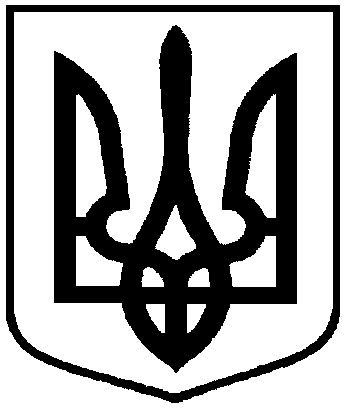 РОЗПОРЯДЖЕННЯМІСЬКОГО ГОЛОВИм. Суми На виконання Указу Президента України від 14.10.2014 № 806/2014 «Про День захисника України», розпорядження голови Сумської обласної державної адміністрації від 04.10.2018 №593-ОД «Про відзначення в Сумській області у 2018 році Дня захисника України», з метою вшанування мужності та героїзму захисників незалежності і територіальної цілісності України, збереження та розвитку національних військових традицій, сприяння подальшому зміцненню патріотичного духу у суспільстві, належного відзначення Дня захисника України, керуючись пунктом 20 частини 4 статті 42 Закону України «Про місцеве самоврядування в Україні»:1. Провести заходи з відзначення у 2018 році Дня захисника України (додаток 1).2. Відділу з питань взаємодії з правоохоронними органами та оборонної роботи Сумської міської ради (Брязкун Г.В.), Сумському відділу поліції           ГУНП в Сумській області (Карабута П.І.), управлінню патрульної поліції в Сумській області ДПП (Калюжний О.О.) у межах повноважень забезпечити публічну безпеку та порядок під час проведення заходів.3. Управлінню патрульної поліції в Сумській області ДПП України (Калюжний О.О.), Сумському відділу поліції ГУНП в Сумській області (Карабута П.І.), у межах повноважень забезпечити безпеку дорожнього руху під час проведення заходів згідно з додатком 2.4. Департаменту фінансів, економіки та інвестицій Сумської міської ради (Липова С.А.) забезпечити фінансування за КПКВК 0210180 «Інша діяльність у сфері державного управління» згідно з кошторисом (додаток 3).5. Відділу бухгалтерського обліку та звітності Сумської міської ради (Костенко О.А.) здійснити відповідні розрахунки згідно з наданими рахунками.6. Контроль за виконанням розпорядження покласти на заступника міського голови, керуючого справами виконавчого комітету Пака С.Я.Міський голова	О.М. ЛисенкоКохан 700-561Розіслати: згідно зі спискомДодаток 1до розпорядження міського         голови                                       від   08.10.2018 № 364-Р ЗАХОДИ       щодо відзначення у 2018 році Дня захисника України	Директор департаменту комунікацій 	      та інформаційної політики                                                                      А.І. КоханДодаток 2до розпорядження міського головивід  08.10.2018    № 364-РЗаходиз організації дорожнього руху на окремих вулицях та площах м. Суми під час проведення заходів з відзначення Дня захисника України 14 жовтня 2018 рокуОбмежити рух транспорту:в період з 08:10 до 08:25:- по вул. 20 років Перемоги від перехрестя «вул. Петропавлівська –                        вул.  20 років Перемоги» до перехрестя «вул. 20 років Перемоги –                                           вул. Г. Кондратьєва»;в період з 08:25 до 08:45:- по вул. Г.Кондратьєва від перехрестя «вул. 20 років Перемоги –                                   вул.   Г. Кондратьєва» до перехрестя «вул. Г. Кондратьєва – вул. О. Береста»;2. Забезпечити безпеку дорожнього руху під час слідування колони військових за наступним маршрутом:08:00 – вихід з центрального контрольно-пропускного пункту Кадетського корпусу імені І.Г. Харитоненка на вул. Г. Кондратьєва,                 прохід по вул. Г. Кондратьєва,  вул. Гагаріна,  вул. Героїв Сумщини,                вул. Набережна р. Сумки, майдан Незалежності. 10:30 – вихід з майдану Незалежності на вул. Соборну, прохід по                     вул. Соборній, вул. Петропавлівській, вул. О. Аніщенка, вул. Г. Кондратьєва до центрального контрольно-пропускного пункту Кадетського корпусу імені І.Г. Харитоненка. Директор департаменту комунікаційта інформаційної політики			  			        А.І. Кохан             Додаток 3 до розпорядження міського головивід  08.10.2018  № 364-Р  Кошторис витрат на організацію заходів з відзначення у 2018 році Дня захисника УкраїниДиректор департаменту комунікаційта інформаційної політики			  			        А.І. КоханНачальник відділу організаційно-кадрової роботи					        А.Г. АнтоненкоНачальник відділу бухгалтерського обліку та звітності, головний бухгалтер                                                    О.А. Костенковід    08.10.2018    № 364-Р Про відзначення у 2018 році Дня захисника УкраїниНазва заходуЧасМісце проведенняВідповідальні 14 жовтня14 жовтня14 жовтня14 жовтняПокладання квітів:- до пам’ятного знаку на честь Героїв Небесної Сотні:- до могил загиблих в зоні АТО, братської могили «Мати-Батьківщина»;- до Меморіального комплексу «Вічна Слава»- до пам’ятного знаку на честь бійців, загиблих у зоні АТО8:0010:45сквер Героїв Небесної Сотні -  вул. Петропавлівська – вул. Г. Кондратьєвавул. Г. КондратьєваВідділи: організаційно-кадрової роботи, з питань взаємодії з правоохоронними органами та оборонної роботи; департамент комунікацій та інформаційної політики, управління з господарських тазагальних питаньУрочистості «Зі святом мужності й відваги!»;- урочиста клятва ліцеїста;- урочисте проходження військових підрозділів;- святкова концертна програма;- виступ гурту «Баграм»;- дефіле духового оркестру Нацполіції;- виставка військової техніки;- демонстрація стрілецької зброї та засобів захисту;- польова кухня09:30майдан НезалежностіВідділи:культури та туризму, з питань взаємодії з правоохоронними органами та оборонної роботи, організаційно-кадрової роботи;  департамент комунікацій та інформаційної політики;КП «Спецкомбінат» СМР, КП «Міськсвітло» СМР Флеш-моб «Марш нової армії» за участю духового оркестру 27-ї реактивної артилерійської бригади 11 жовтня17:00ТЦ «Атріум»Відділ культури та туризму, КП «Міськсвітло» СМРФлеш-моб «Марш нової армії» за участю духового оркестру 27-ї реактивної артилерійської бригади 12 жовтня15:00фонтан «Садко»Відділ культури та туризму, КП «Міськсвітло» СМРФлеш-моб «Марш нової армії» за участю духового оркестру 27-ї реактивної артилерійської бригади 13 жовтня11:00вул.Г.Кондратьєва,122Відділ культури та туризму, КП «Міськсвітло» СМРСвяткова концертна програма до Дня захисника України14 жовтня12:00обласна філармонія Відділ культури та туризмуВідкритий чемпіонат міста з техніки спортивного туризму13-14 жовтня9:00урочище «Зелений гай»Відділ у справах молоді та спортуВідкритий чемпіонат міста з велосипедного спорту13-14 жовтня10:00вул.Інтернаціоналістів;урочище «Баранівка»Відділ у справах молоді та спортуТиждень військово-патріотичного виховання08-12 жовтнязаклади загальної середньої освітиУправління освіти і наукиМіські військово-патріотичні змагання «Козацькі забави»11жовтня2018 рокуСумський центр первинної професійної підготовки «Академія поліції Сумської філії Харківського національного університету внутрішніх справ»Управління освіти і наукиМіський конкурс творчих робіт, присвячених захисникам Вітчизни за окремим планомЦентр обслуговування учасників бойових дій, учасників АТО та членів їх сімейУправління освіти і наукиПривітання осіб, що перебувають в Сумському геріатричному пансіонаті для ветеранів війни та праці та Сумському обласному клінічному  госпіталі для ветеранів війни12 жовтня Сумський геріатричний пансіонат для ветеранів війни та праці, Сумський обласний  клінічний госпіталь для ветеранів війниУправління освіти і науки, КУ ССШ № 7, КУ ЗОШ № 22Акція «Захиснику Вітчизни» з виготовлення святкових листівок для привітання  ветеранів10-12 жовтня  Заклади загальної середньої освіти Управління освіти і наукиІнформаційно-просвітницькі заходи в закладах освіти протягом жовтня Заклади загальної середньої освіти Управління освіти і наукиТематичні інформаційно-масові заходи в закладах  культурипротягом жовтня бібліотеки міста Відділ культури та туризмуСвяткове оформлення, проведення робіт з благоустрою та підтримання належного санітарного стану місць проведення заходівдо 14 жовтня місця проведення масових заходівДепартамент інфраструктури міста, управління «Інспекція з благоустрою міста Суми», КП «Спецкомбінат» СМР,КП «Зеленбуд» СМР, КП «Шляхрембуд» СМРЗабезпечення медичного супроводу заходів з нагоди Дня захисника України14 жовтнямісця проведення масових заходівВідділ охорони здоров’яЗабезпечення анонсування та висвітлення проведення заходів до Дня захисника України в ЗМІпротягомжовтня         Департамент комунікацій та інформаційної політики№ з/пСтатті витрат, передбачених за КПКВК 0210180 «Інша діяльність у сфері державного управління» на виконання міської «Програми фінансового забезпечення відзначення на території міста державних, професійних свят, ювілейних дат та інших подій на 2017-2019 роки» завдання 1. «Забезпечення виконання чинного законодавства щодо відзначення державних, професійних свят, ювілейних дат та пам’ятних днів державного, регіонального та місцевого значення»:«Придбання квіткової продукції для забезпечення покладаньРозмір витрат, грн.КЕКВ 2210 «Предмети, матеріали, обладнання та інвентар»1Квіткова продукція1550,00РАЗОМ:1550,00Директор департаменту комунікацій та інформаційної політикиА.І. КоханНачальник відділу бухгалтерського обліку та звітності, головний бухгалтерО.А. КостенкоНачальник правового управлінняО.В. ЧайченкоНачальник відділу протокольної роботи та контролю Л.В. МошаЗаступник міського голови, керуючий справами виконавчого комітету С.Я. Пак